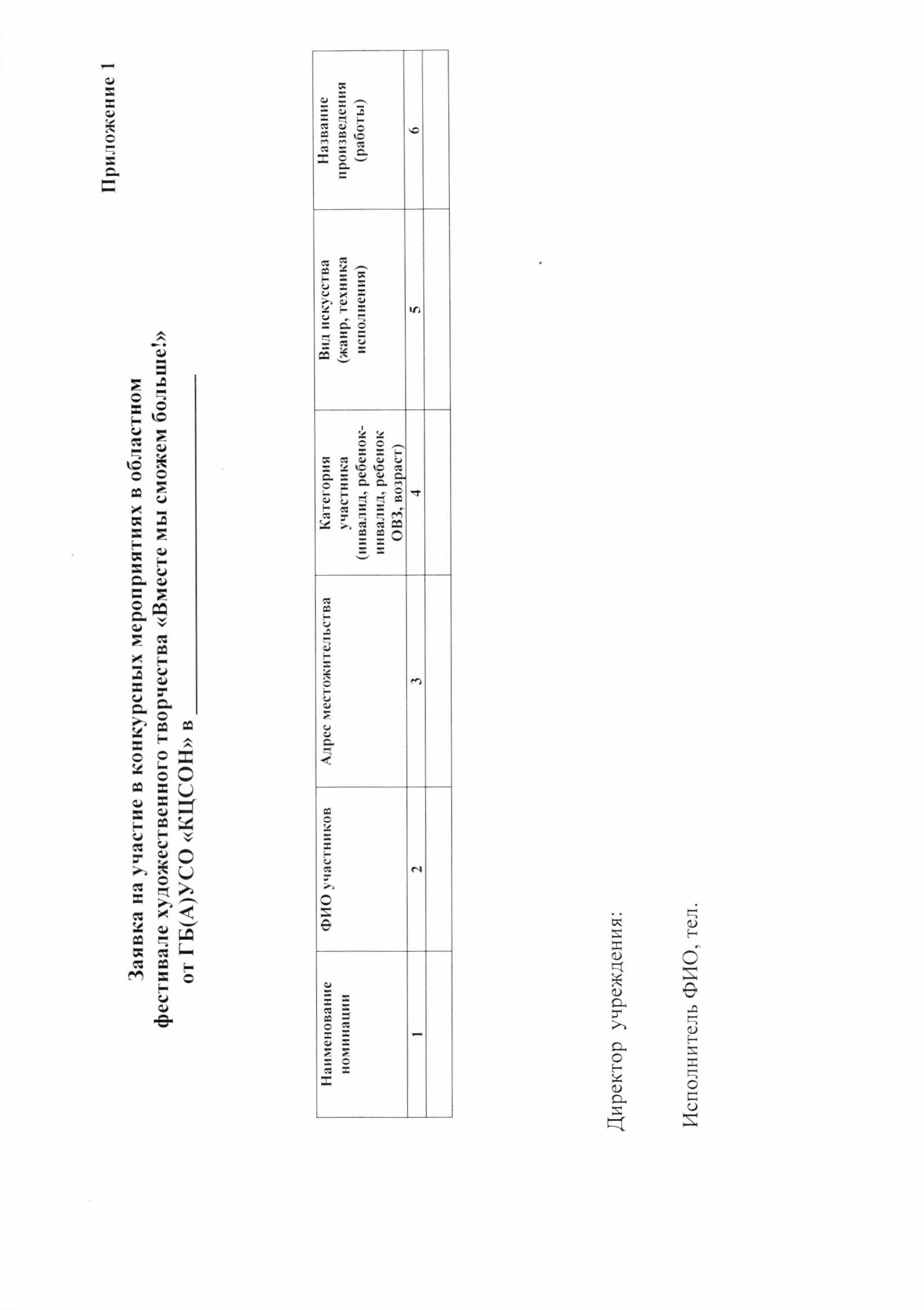 Приложение 2Письменное согласие гражданиная,(Фамилия, Имя, Отчество) серия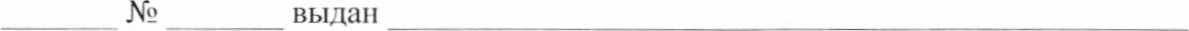 (вид документа, удостоверяющего личность)(когда и кем) проживающий (ая) по адресу:настоящим даю свое согласие на обработку министерством социального развития Оренбургской области (г. Оренбург, ул. Терешковой, д. 33) моих персональных данных и подтверждаю, что, давая такое согласие, я действую осознанно и в своих интересах.В целях проведения ежегодного областного фестиваля художественного творчества «Вместе мы сможем больше!» персональные данные: фамилия, имя, отчество, категория инвалидности, фото- и (или) видеоизображение согласен сделать общедоступными, в том числе для публикации в средствах массовой информации, на официальном сайте Министерства социального развития Оренбургской области и на портале Правительства Оренбургской области.Настоящее согласие вступает в силу со дня подписания и действует до достижения указанной цели обработки и последующего срока хранения документов, установленного законодательством Российской Федерации.Я оставляю за собой право отозвать свое согласие посредством составления соответствующего письменного документа, который может быть направлен мной в адрес министерства социального развития Оренбургской области по почте заказным письмом с уведомлением о вручении либо вручен лично под расписку представителю министерства социального развития Оренбургской области.В случае получения моего письменного заявления об отзыве настоящего согласия на обработку персональных данных, Министерство социального развития Оренбургской области обязано прекратить их обработку в течение периода времени, необходимого для завершения взаиморасчетов по оказанной мне до этого социальной помощи.Контактный(ые) телефон(ы)		и почтовый адресПодпись субъекта персональных данных20     г.Приложение 3Письменное согласие гражданиная,(Фамилия, Имя, Отчество) серия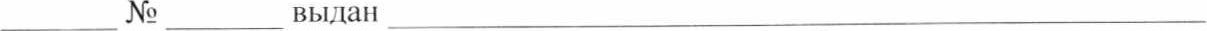 (вид документа, удостоверяющего личность)(когда и кем) проживающий (ая) по адресу:действующий как законный представитель несовершеннолетнего (ей)(Фамилия, Имя, Отчество ребенка) настоящим даю свое согласие на обработку министерством социального развития Оренбургской области (г. Оренбург, ул. Терешковой, д. 33) персональных данных и подтверждаю, что, давая такое согласие, я действую осознанно и в интересах несовершеннолетнего ребенка.В целях проведения ежегодного областного фестиваля художественного творчества «Вместе мы сможем больше!» персональные данные: фамилия, имя, отчество, категория инвалидности, фото- и (или) видеоизображение согласен сделать общедоступными, в том числе для публикации в средствах массовой информации, на официальном сайте Министерства социального развития Оренбургской области и на портале Правительства Оренбургской области.Настоящее согласие вступает в силу со дня подписания и действует до достижения указанной цели обработки и последующего срока хранения документов, установленного законодательством Российской Федерации.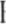 Я оставляю за собой право отозвать свое согласие посредством составления соответствующего письменного документа, который может быть направлен мной в адрес министерства социального развития Оренбургской области по почте заказным письмом с уведомлением о вручении либо вручен лично под расписку представителю министерства социального развития Оренбургской области.В случае получения моего письменного заявления об отзыве настоящего согласия на обработку персональных данных, Министерство социального развития Оренбургской области обязано прекратить их обработку в течение периода времени, необходимого для завершения взаиморасчетов по оказанной мне до этого социальной помощи.Контактный(ые) телефон(ы)и       почтовый адресПодпись субъекта персональных данных20       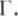 Приложение 4Требования к оформлению электронного носителя информацииНа электронном носителе создаются папки по количеству номинаций, в которых принимает участие делегация. Каждой папке присваивается имя по названию номинации, внутри которой создаются папки, конкретизирующие номинацию, например: в папке «Музыка нас связала» создать папки «Хоровое пение», «Ансамбли», «Дуэты» и т.д., а внутри этих папок файлы с наименованием коллектива либо индивидуального исполнителя «Хор «Сударушка» либо «Иванов М.А.». В том случае, если Вы предлагаете на фестиваль несколько номеров одного и того же исполнителя, то вместо файла создаете папку «Хор «Сударушка», в которой будут файлы, например: «Песня «Рябина», «Песня «Катюша». Данный порядок также касается и номинаций «Изобразительное искусство» и «Умелые руки творят чудеса» создаете папку на каждого претендента, которая будет содержать файлы с наименованием работ, например: «Салфетка «Ромашка», «Панно «Маки».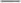 